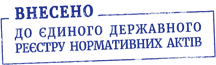 ІМЕНЕМ УКРАЇНИРІШЕННЯ
КОНСТИТУЦІЙНОГО СУДУ УКРАЇНИу справі за конституційним зверненням товариства з обмеженою відповідальністю "Міжнародний фінансово-правовий консалтинг" про офіційне тлумачення частини третьої статті 99 Цивільного кодексу УкраїниКонституційний Суд України у складі суддів:Стрижака Андрія Андрійовича - головуючого,Бринцева Василя Дмитровича,Вдовіченка Сергія Леонідовича,Головіна Анатолія Сергійовича,Джуня В'ячеслава Васильовича,Дідківського Анатолія Олександровича,Домбровського Івана Петровича,Кампа Володимира Михайловича,Лилака Дмитра Дмитровича,Маркуш Марії Андріївни,Мачужак Ярослави Василівни,Нікітіна Юрія Івановича,Овчаренка В'ячеслава Андрійовича,Стецюка Петра Богдановича,Ткачука Павла Миколайовича,Шишкіна Віктора Івановича - доповідача,розглянув на пленарному засіданні справу за конституційним зверненням товариства з обмеженою відповідальністю "Міжнародний фінансово-правовий консалтинг" про офіційне тлумачення частини третьої статті 99 Цивільного кодексу України від 16 січня 2003 року N 435-IV (Відомості Верховної Ради України, 2003 р., NN 40 - 44, ст. 356).Приводом для розгляду справи відповідно до статей 42, 43 Закону України "Про Конституційний Суд України" стало конституційне звернення товариства з обмеженою відповідальністю "Міжнародний фінансово-правовий консалтинг".Підставою для розгляду справи згідно зі статтею 94 Закону України "Про Конституційний Суд України" є твердження суб'єкта права на конституційне звернення про неоднозначне застосування судами України частини третьої статті 99 Цивільного кодексу України.Заслухавши суддю-доповідача Шишкіна В. І. та дослідивши матеріали справи, Конституційний Суд України установив:1. Суб'єкт права на конституційне звернення - товариство з обмеженою відповідальністю "Міжнародний фінансово-правовий консалтинг" - звернувся до Конституційного Суду України з клопотанням дати офіційне тлумачення частини третьої статті 99 Цивільного кодексу України (далі - Цивільний кодекс) і роз'яснити, чи є усунення членів виконавчого органу товариства від виконання своїх обов'язків на підставі вказаної норми одним із випадків, передбачених законодавством щодо відсторонення працівника від роботи власником або уповноваженим ним органом, про які йдеться у статті 46 Кодексу законів про працю України (далі - Кодекс законів про працю).Необхідність в офіційному тлумаченні зазначеної норми Цивільного кодексу автор клопотання пояснює тим, що суди загальної юрисдикції при розгляді справ щодо усунення членів виконавчого органу товариства від виконання своїх обов'язків неоднозначно розуміють і застосовують частину третю статті 99 Цивільного кодексу. Обґрунтовуючи це твердження, заявник посилається на ухвалу колегії суддів Судової палати у цивільних справах Верховного Суду України від 3 жовтня 2007 року, постанову Вищого господарського суду України від 22 травня 2008 року.На думку суб'єкта права на конституційне звернення, суди в одних справах розглядають усунення в аспекті вказаної норми Цивільного кодексу як випадок, установлений законодавством для застосування статті 46 Кодексу законів про працю, тобто відсторонення осіб, які є членами виконавчого органу товариства, від роботи, в інших - розмежовують категорії відсторонення від роботи і усунення від виконання обов'язків членів виконавчого органу товариства.Автор клопотання стверджує, що така невизначеність призводить до порушення права власності, закріпленого статтею 41 Конституції України, оскільки учасники господарських товариств не мають можливості запобігти неналежному використанню майна товариства. Зокрема, у разі протиправних дій чи рішень членів виконавчих органів товариств їхнім учасникам може бути завдано матеріальної шкоди, якщо вони своєчасно не позбавлять таких членів певних повноважень.2. Свої позиції стосовно викладених у конституційному зверненні питань висловили науковці Київського національного університету імені Тараса Шевченка, Національної юридичної академії України імені Ярослава Мудрого.3. Конституційний Суд України, вирішуючи питання, порушені в конституційному зверненні, виходить з такого.3.1. Відповідно до положень частини першої статті 41, частини першої статті 42 Конституції України кожен має право володіти, користуватися і розпоряджатися своєю власністю, результатами своєї інтелектуальної, творчої діяльності, займатися підприємницькою діяльністю, не забороненою законом. Такі конституційні права особи можуть реалізовувати, зокрема, через товариства, які поділяються на підприємницькі та непідприємницькі (частини перша, друга статті 83, статті 84, 85, 86 Цивільного кодексу). Усі товариства мають майно, яке є об'єктом управлінської діяльності і інформація про яке є вимогою до змісту їхніх установчих документів (частина друга статті 88 Цивільного кодексу).Управління товариством здійснюють його органи - загальні збори його учасників і виконавчий орган, якщо інше не встановлено законом (частини перша, друга статті 97 Цивільного кодексу). У товариствах, в яких законом передбачено утворення виконавчого органу, здійснення управлінської діяльності покладено на нього. В статті 99 Цивільного кодексу визначені засадничі положення щодо порядку утворення, діяльності, назви цього органу, його компетенції, способу усунення від виконання обов'язків осіб, які належать до його складу. Вказані норми наведені в главі 7 "Загальні положення про юридичну особу" Цивільного кодексу і відповідно до приписів частини четвертої статті 83 цього Кодексу застосовуються до всіх товариств, якщо інші правила для окремих видів товариств не встановлені законом.За системним аналізом норм Цивільного кодексу (статті 99, 145, 147, 159, 161), Господарського кодексу України (стаття 89), Закону України "Про господарські товариства" (статті 47, 62, 63), Закону України "Про акціонерні товариства" (статті 52, 58, 59, 60, 61) виконавчий орган товариства вирішує всі питання, пов'язані з управлінням поточною діяльністю товариства, крім питань, що є компетенцією загальних зборів учасників товариства або іншого його органу. Здійснюючи управлінську діяльність, виконавчий орган реалізує колективну волю учасників товариства, які є носіями корпоративних прав. Керівник та інші члени виконавчого органу, здійснюючи управління товариством у межах правил, встановлених статутними документами, зобов'язані діяти виключно в інтересах товариства та його учасників (частина третя статті 92, друге речення абзацу третього частини першої статті 161 Цивільного кодексу).3.2. За приписом частини четвертої статті 13 Конституції України держава забезпечує захист прав усіх суб'єктів права власності та господарювання. Корпоративні права учасників товариства є об'єктом такого захисту, зокрема у спосіб, передбачений частиною третьою статті 99 Цивільного кодексу, згідно з якою члени виконавчого органу можуть бути у будь-який час усунені від виконання своїх обов'язків, якщо в установчих документах не визначені підстави усунення членів виконавчого органу від виконання своїх обов'язків.Відповідно до положень законів, що регулюють цивільно-правові відносини, а саме частини першої статті 98, частини першої статті 99 Цивільного кодексу, частини першої статті 23, пункту "г" частини п'ятої статті 41, частини першої статті 59 Закону України "Про господарські товариства", підставою набуття виконавчим органом товариства повноважень є факт його обрання (призначення) загальними зборами учасників (акціонерів) як вищого органу управління товариством або, як зазначено у частині п'ятій статті 58 Закону України "Про акціонерні товариства", укладення з членом виконавчого органу товариства трудового договору, який від імені товариства може підписувати голова наглядової ради чи особа, уповноважена на те наглядовою радою.Усунення членів виконавчого органу товариства від виконання обов'язків (частина третя статті 99 Цивільного кодексу) або відсторонення голови виконавчого органу товариства від виконання повноважень (абзац перший частини другої статті 61 Закону України "Про акціонерні товариства") за своєю правовою природою, предметом регулювання правовідносин і правовими наслідками відрізняється від відсторонення працівника від роботи на підставі статті 46 Кодексу законів про працю. Саме тому можливість уповноваженого органу товариства усунути члена виконавчого органу від виконання ним обов'язків міститься не в приписах Кодексу законів про працю, а у статті 99 Цивільного кодексу, тобто не є предметом регулювання нормами трудового права.Реалізація учасниками товариства корпоративних прав на участь у його управлінні шляхом прийняття компетентним органом рішень про обрання (призначення), усунення, відсторонення, відкликання членів виконавчого органу цього об'єднання стосується також наділення або позбавлення їх повноважень на управління товариством. Такі рішення уповноваженого на це органу мають розглядатися не в межах трудових, а корпоративних правовідносин, що виникають між товариством і особами, яким довірено повноваження з управління ним.У зв'язку з цим "усунення" відповідно до частини третьої статті 99 Цивільного кодексу є дією уповноваженого органу товариства, спрямованою на унеможливлення здійснювати членом його виконавчого органу в межах корпоративних відносин з товариством повноважень у сфері управлінської діяльності. Необхідність такої норми зумовлено специфічним статусом члена виконавчого органу, який отримав від уповноваженого органу товариства право на управління. За природою корпоративних відносин учасникам товариства має бути надано можливість у будь-який час оперативно відреагувати на дії особи, яка здійснює представницькі функції зі шкодою для інтересів товариства, шляхом позбавлення її відповідних повноважень.Зважаючи на це, зміст положень частини третьої статті 99 Цивільного кодексу треба розуміти як право компетентного (уповноваженого) органу товариства усунути члена виконавчого органу від виконання обов'язків, які він йому визначив, у будь-який час, на свій розсуд, з будь-яких підстав, але за умови, якщо в установчих документах товариства не були зазначені підстави усунення.Така форма захисту є специфічною дією носіїв корпоративних прав у відносинах з особою, якій вони довірили здійснювати управління товариством, і не може розглядатися в площині трудового права, зокрема в аспекті статті 46 Кодексу законів про працю.Виходячи з викладеного та керуючись статтями 147, 150, 153 Конституції України, статтями 51, 63, 65, 67, 69, 95 Закону України "Про Конституційний Суд України", Конституційний Суд України вирішив:1. В аспекті конституційного звернення положення частини третьої статті 99 Цивільного кодексу України від 16 січня 2003 року N 435-IV "члени виконавчого органу можуть бути у будь-який час усунені від виконання своїх обов'язків" слід розуміти як право компетентного (уповноваженого) органу товариства у будь-який час і з будь-яких підстав усунути особу (осіб) від виконання обов'язків члена (членів) виконавчого органу за умови, якщо в установчих документах товариства не визначено таких підстав.Усунення члена виконавчого органу товариства від виконання своїх обов'язків, яке передбачене частиною третьою статті 99 Цивільного кодексу України, не є відстороненням працівника від роботи в розумінні статті 46 Кодексу законів про працю України.2. Рішення Конституційного Суду України є обов'язковим до виконання на території України, остаточним і не може бути оскаржене.Рішення Конституційного Суду України підлягає опублікуванню у "Віснику Конституційного Суду України" та в інших офіційних виданнях України.КОНСТИТУЦІЙНИЙ СУД УКРАЇНИм. Київ
12 січня 2010 року
N 1-рп/2010 Справа N 1-2/2010 